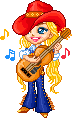 COUNTRY  DANCE  WESTERN                 ACADEMYSHUFFLE SIDE, ROCK BACK, SHUFFLE SIDE, ROCK BACK
1&2          PD à Droite, rassemble PG, PD à Droite
3-4           Croiser PG derrière PD, revenir sur PD
5&6          PG à Gauche, rassemble PD à Gauche, PG à Gauche
7-8           Rock Gauche derrièreROCK STEP, ROCK BACK, STEP, TURN, STOMP, STOMP
1-2           Rock Droit devant, revenir sur PG
3-4           Rock droit derrière, revenir sur PG
5-6           PD devant, turn ½ à gauche 
7-8           Stomp Droit, Stomp GaucheHEEL, HEEL, HEEL, CLAP, HEEL, HEEL, HEEL, CLAP
1&2&       Talon droit devant, rassemble, Talon Gauche devant, rassemble
3-4           Talon droit devant, clap
&5&6       Rassemble 2 pieds, talon G devant, rassemble PG, talon Droit devant
&7-8        Talon Gauche devant, clapSTEP, TURN, SHUFFLE TURN, ROCK BACK, STEP, STOMP
&1-2         PD Droit devant,   ½ tour,
3&4          shuffle droit  ½ à gauche
5-6           Rock gauche derrière, revenir sur PD
7-8           PG devant, Stomp PDTAG: At the end of 5th wall:
1-2           PD devant ½ tour
3-4           Stomp PG, Stomp PdCOUNTRY DANCE WESTERN ACADEMY      703 Rue Boucher de la Rupelle   73100  GRESY-SUR-AIXANGELIQUE  GIRAUD  Tel: 06.15.53.67.55Diplômée  en danse country au Country Dance Instructors Training  (CDIT)countrydancewesternacademy.com